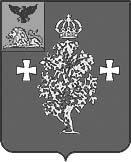 Администрация Борисовского района Муниципальное казенное учреждение "Управление образования администрации Борисовского района" ПРИКАЗп. Борисовка«08» августа 2014 г.                                                                                             № 407Об утверждении перечнядошкольных образовательных организаций – стажировочных площадок по реализации ФГОС ДОв 2014-2016 г.г.Во исполнение приказа департамента образования Белгородской области от «03» июня 2014 года №1949 «Об утверждении перечня дошкольных образовательных организаций – стажировочных площадок по реализации ФГОС ДО в 2014-2016 г.г.» и с целью организации стажировки по дополнительным профессиональным программам повышения квалификации заведующих, старших воспитателей, воспитателей дошкольных образовательных организаций, приказываю:Утвердить перечень дошкольных образовательных организаций – стажировочных площадок по реализации ФГОС ДО (приложение 1).Назначить муниципальным координатором работы стажировочных площадок в Борисовском районе методиста по дошкольному образованию ИМК МКУ «Управление образования администрации Борисовского района» Карпенко З.И.Контроль исполнения настоящего приказа оставляю за собой.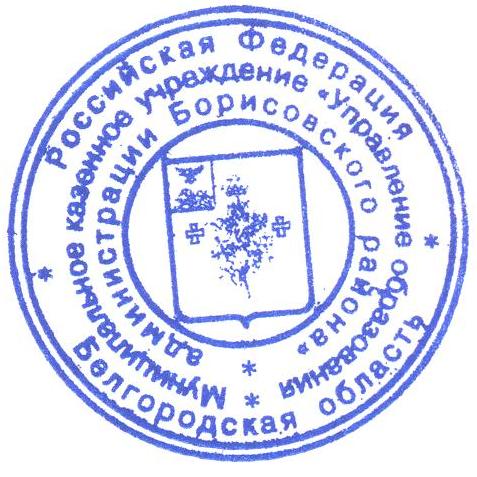 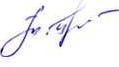 Начальник МКУ «Управление образования администрации Борисовского района»                                      Прудкая Т.П. Исп.: Карпенко З.И., (47246) 5-15-17Приложение № 1к приказу МКУ «Управлениеобразования администрацииБорисовского района»от «08» августа 2014 г. №407ПЕРЕЧЕНЬдошкольных образовательных организаций – стажировочных площадок по реализации ФГОС ДО в 2014-2016 г.г. в Борисовском районе(для проведения стажировки по дополнительным профессиональным программам повышения квалификации заведующих, старших воспитателей, воспитателей ДОО)МБДОУ «Центр развития ребенка – детский сад «Сказка»МБДОУ – детский сад комбинированного вида «Теремок»